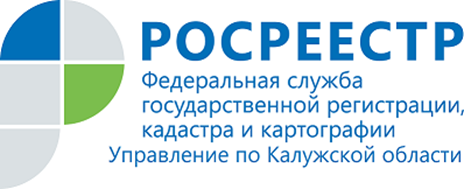 ПРЕСС-РЕЛИЗ29.06.2020В Калужской области выросла средняя цена приобретенной по договорам купли-продажи недвижимостиПо данным Управления Росреестра по Калужской области в мае 2020 года стоимость приобретенных по договорам купли-продажи помещений в Калужском регионе составила в среднем 2 млн. 440 тыс. рублей, этот показатель превысил среднюю цену с начала текущего года на 7,1 %.Средняя стоимость приобретения по договорам купли-продажи здания в мае текущего года составила 3 млн. рублей, а сначала года – 1 млн. 733 тыс.Наблюдается также тенденция к росту средней стоимости приобретения прав на машино-места и земельные участки. Машино-места по договорам купли-продажи в мае в среднем стоили 617 тыс. рублей (с начала года в среднем – 174 тыс.), а земельный участок обошелся калужанину в среднем 1 млн. 54 тыс. (с начала года средняя цена – 857 тыс.). Приведенные цены указаны за объекты недвижимого имущества, а не за единицу измерения, без учета характеристик объекта недвижимого имущества.Об Управлении Росреестра по Калужской областиУправление Федеральной службы государственной регистрации, кадастра и картографии (Росреестр) 
по Калужской области является территориальным органом федерального органа исполнительной власти, осуществляющим функции по государственной регистрации прав на недвижимое имущество и сделок с ним, землеустройства, государственного мониторинга земель, а также функции по федеральному государственному надзору в области геодезии и картографии, государственному земельному надзору, надзору за деятельностью саморегулируемых организаций, организации работы Комиссии по оспариванию кадастровой стоимости объектов недвижимости. Осуществляет контроль за деятельностью подведомственного учреждения Росреестра - филиала ФГБУ «ФКП Росреестра» по Калужской области по предоставлению государственных услуг Росреестра. Исполняющая обязанности руководителя Управления Росреестра по Калужской области – Людмила Димошенкова.http://rosreestr.ru/ Контакты для СМИ: +7(4842) 56-47-85 (вн.123), 56-47-83